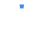 Translating...Somo la 135KUFYATUA MANATI YA MTAIMBOKusudio la SomoSomo hili linaangazia muundo wa manati ya mtaimbo. Vikundi vya wanafunzi huunda manati ya mtaimbo kutoka kwa vifaa vya kila siku. Wao kisha hupima manati lao ili kuona umbali wa mbali zaidi wanaoweza kupiga shabaha kwa usahihi.Muhtasari wa SomoSomo la "Kufyatua manati ya mtaimbo" linachunguza jinsi gani mamanati ya mtaimbo yalivyotumiwa wakati wa Zama za Kati kurusha mawe makubwa kwenye buruji. Wanafunzi hufanya kazi katika vikundi vya "wahandisi" kubuni na kujenga manati ya mtaimbo wakitumia vitu vya kila siku. Wanajaribu muundo wao wa manati ya mtaimbo, wanatathmini yao, na wanawasilisha darasani.Viwango vya UmriKidato cha 1 – 6MalengoWakati wa somo hili, wanafunzi watakuwa wakifanya yafuatayo:Kubuni na kutengeneza manati ya mtaimbo kujaribu na kuboresha muundo wao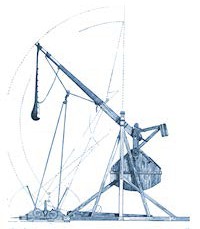 kuwasilisha mchakato wa muundo wao na matokeoMatokeo yanayotarajiwa ya MwanafunziKama matokeo ya somo hili wanafunzi watakuwa na uwezo wa:Kubuni na kutengeneza manati ya mtaimbo kujaribu na kuboresha muundo waokuwasilisha mchakato wa muundo wao na matokeoKazi ya Kufanya Katika SomoKatika somo hili, Wanafunzi hufanya kazi katika vikundi vya "wahandisi" kubuni na kujenga manati ya mtaimbo wakitumia vitu vya kila siku. Wanajaribu muundo wao wa manati ya mtaimbo, wanatathmini yao, na wanawasilisha darasani.Vifaa/Zana Muongozo wa MwalimuMuongozo wa MwanafunziLaha ya WanafunziUhusiano washirikiano katika Mfumo wa mitaalaAngalia karatasi ya mtaala iliyoambatishwa mwishoni mwa somo hili.Viunganishi vya mtandaoniManati ya mtaimbos History (http://library.thinkquest.org/05aug/00627/history.html)Discovery Channel Videos: Time Warp: Counterweight Manati ya mtaimbo (http://dsc.discovery.com/videos/time-warp-counterweight-manati ya mtaimbo.html) TryEngineering (www.tryengineering.org)ITEA Standards for Technological Literacy: Content for the Study of Technology (www.iteaconnect.org/TAA)National Science Education Standards (www.nsta.org/publications/nses.aspx)Rejea ZilizopendekezwaCatapult Design, Construction and Competition with the Projectile Throwing Engines of the Ancients (ISBN: 978-0977649709)Engineering in the Ancient World, Revised Edition (ISBN: 978-0520227828)Kazi ya Uandishi ya HiariLinganisha na tofautisha manati ya mtaimbo na manati.Kwa walimu: KUFYATUA MANATI YA MTAIMBOVifaa ya walimuLengo la SomoLengo la somo hili ni kwa wanafunzi kubuni na kujenga manati ya mtaimbo kutumia vifaa vya kila siku . Manati ya mtaimbo lazima iweze kurusha gololi na usahihi wa kutosha kutua kwenye bati ya mkate. Kusudi ni kulitumia manati na kurusha gololi ndani ya kikopo kikombe kidogo au bika ya maabara kutokea katika umbali mkubwa iwezekenavyo.Malengo ya SomoWakati wa somo hili, wanafunzi watakuwa wakifanya yafuatayo:Kubuni na kutengeneza manati ya mtaimbo kujaribu na kuboresha muundo waokuwasilisha mchakato wa muundo wao na matokeoVifaamiongozo ya mwanafunzi Laha za mwanafunziSeti moja ya vifaa kwa kila kikundi cha wanafunzi:Penseli 20 zisizochongwaRababendi 20Mirija ya vinywaji 20Vijiti vya aiskrimu 20Vichokonoleo vya meno 20Gundi ya utepe inayoweza kuandikikaVibanio vya karatasi au nyaya ngumuUzi mgumuMkasiRula ya mita moja au futiWasheli 5 za chumaGololi ndogoKitambaa kidogoKikombe/Bika ya maabara au sahani ya karatasiUtaratibuOnesha wanafunzi karatasi tofauti za Miongozo ya Wanafunzi . Hizi zinaweza kusomwa darasani, au kutolewa kama kazi ya kusoma nyumbani ya usiku wa kuamkia siku ya zoezi. Gawanya wanafunzi katika vikundi vya wanafunzi 2-3, na kutoa seti ya vifaa kwa kila kundi.Fafanua kwamba wanafunzi lazima waunde manati ya mtaimbo kwa kutumia vifaa kazi kutoka kila siku. Lazima wajaribu ikiwa manati ya mtaimbo kama itaweza kurusha gololi kwa usahihi kwenye lengo. Lazima pia wajaribu mamanati yao ili kupata upeo wa umbali ambao wanaweza kulenga kwenye lengo. Manati ya mtaimbo ambao litaweza kugonga lengo kutoka umbali mrefu zaidi ndilo la washindi.Wanafunzi hukutana na kukuza mpango wa zoezi hili. Wanakubaliana juu ya vifaa ambavyo watahitaji, kuandika au kuchora mpango wao, na kisha kuwasilisha mpango wao kwa darasa. Vikundi vya wanafunzi vinaweza kuuza bidhaa zisizo na kikomo na vikundi zingine kukuza orodha zao bora.Vikundi vya wanafunzi sasa watekeleze mipango yao. Wanaweza kuhitaji kufikiria tena mpango wao, kuomba vifaa vingine, kubadilishana na vikundi vingine. Wanafunzi wanapaswa kurekodi matokeo yao kupima umbali kati ya sehemu ya kurushia hadi sehemu gololi inapotuaVikundi kisha hukamilisha karatasi ya tathmini, na kuwasilisha matokeo yao kwa darasa. Wakati UnaohitajikaVipindi vitatu vya dakika 45.Muongozo wa Wanafunzi:Historia na Kanuni za Kifizikia za Manati ya mtaimboHistoria ya Manati ya mtaimboManati ya mtaimbo ni aina ya manati ambayo ilitumika wakati wa Zama za kati kurusha mawe makubwa wakati wa vita. Manati za mtaimbo zinaweza kutofautishwa na aina zingine za manati kwa kuwa hazitumii mvutano uliohifadhiwa (kama vile kwenye mipira) kurusha vitu. Vitu vinavyorushwa na manati ya mtaimbo ni pamoja na majabali ili kupitia juu ya ukuta wa ngome, nyoka wenye sumu, mizinga ya nyuki, na hata mizoga ya wanyama ili kueneza magonjwa. Kwa kuwa manati ya mtaimbo zinahitajika kwa kulenga, kawaida zilitumika kupiga malengo ya kimsingi kama majengo, ukuta, na na vingine. Manati ya mtaimbo ina usahihi bora zaidi kuliko aina nyingine za manati. Manati za mtaimbo zilifanya vizuri wakati wa vita kwa sababu zinaweza kuwekwa umbali salama mbali na ngome, na wapiga mishale wakizilinda, wakati bado zikiwa na uwezo wa kusababisha kiasi kikubwa cha uharibifu. Ngome nyingi pia zilikuwa na manati za mtaimbo ndani ya kuta zao ili kurusha majabali kwa maadui zao. Kwa kuwa manati ya mtaimbo walikuwa na uwezo wa kurusha vitu mbali sana hewani wanaweza kufanya hivyo kutoka nyuma ya kuta za ngome bila kuonekana. Manati imara za mtaimbo zinaweza kurusha jabali lenye uzito wa kilo 136 kwa umbali wa mita 274!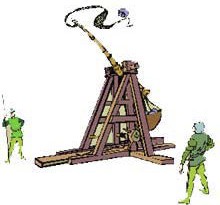 Sehemu za Manati ya mtaimbo?Kuna aina mbili za msingi za manati za mtaimbo: manati za mtaimbo za kuvuta na manati za mtaimbo ya kukabiliana na uzito. Aina zote mbili zina sehemu kuu tatu – kitako, mtaimbo na manati . Msingi wa manati ya mtaimbo ndio unaoipa uwezo wa kusimama imara na mara nyingi huwekewa maguru magurudumu kwa uhamaji rahisi. Mtaimbo wa manati ya mtaimbo kimsingi ni chuma au ubao mrefu kwenye egeneo ambao ni wenzo inayosaidia kurusha jiwe. Manati mdiyo hushikilia jiwe/jabali upapde wa mwisho kabisa wa mtaimbo. Manati inaweza kuwa mfuko ambao unashikilia jiwe mahali. Manati pia inaweza kuwa na kamba ambayo imeshikamana na jiwe na kisha ikafungwa sana kwa pini ya kutolewa mwishoni mwa mkono. Kamba imeundwa kufyatuka mara pini inapotolewa. Katika manati ya mtaimbo ya kukabiliana na uzito, uzito huwekwa upande mmoja wa mtaimbo karibu na egemeo wakati jiwe likiwekwa upande wa pili wa mtaimbo. Manati ya mtaimbo ya kuvuta kwa upande mwingine hutegemea watu kuvuta chini ya mwisho mfupi wa mkono na kamba.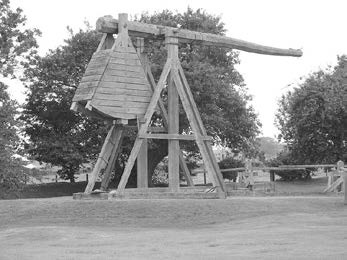 Muongozo wa MwanafunziHistoria na Kanuni za Kifizikia za Manati ya mtaimboHapa kuna dhana kadhaa za sayansi za kuzingatia wakati unapanga na kupima manati ya mtaimbo zako.LevaMbali na mafanikio yake mengi, Archimedes anachukuliwa kuwa wa mtu kwanzakuelezea kanuni inayotumika kwenye nyenzo. Kulingana na matokeo yake alipata kunukuliwa akisema "Nipe mahali pa kusimama, na nitaitikisa Dunia." Nyenzo ni mojawapo ya aina sita ya mashine rahisi. Wenzo ni mtaimbo ambao uko huru kuzunguka katika egemeo. Manati ya mtaimbo iko katika kategoria ya wenzo daraja la kwanza. Katika daraja la kwanza la wenzo, egemeo huwa kati ya mzigo na jitihada. Mashine husailisha kazi. Kiwango cha kazi ambacho huwa kimesahilishwa hutegemea uwiano kati ya mzigo na jitihada. Mashine itakuwa imesahilisha kazi kama jitihada itawezesha mzigo mkubwa kuinuliwa. Kwa kawaida katika mashine, ukubwa wa kani ya jitihada huwa mdogo kuliko uzito wa mzigo. Kwa hiyo, kiwango cha kusahilisha kazi ni uwiano uliopo kati ya mzigo na jitihada. Kiwango hicho huitwa Mnufaa ya Kimakanika (MK);Njia nyingine ya kukokotoa Manufaa ya Kimakanika ni kama ifuatavyo:Kazi ni kiasi cha nishati kinachohamishiwa na kani na kusogezwa umbali fulani. Kanuni ya kazi ni Kazi = Kani x Umbali. Ili kuboresha zaidi manufaa ya kimakanika, nguvu kidogo huhitajika, lakini, lakini lazima itumike kwa umbali mkubwa zaidi. Kiasi cha kazi hakibadiliki.Laha ya Mwanafunzi:Buni Manati ya mtaimbo Yako mwenyewe Wewe ni sehemu kikundi cha wahandisi ambao wamepewa changamoto ya kubuni manati ya mtaimbo kwa kutumia vitu vya kila siku. Manati ya mtaimbo inapaswa kurusha gololi ili iweze kutua kwenye kikombe au eneo maalum lla kulega huku manati ikiwa mbali kadiri iwezekanavyo. Manati ya mtaimbo ambayo inaweza kugonga lengo kwa usahihi ndiyo ya wahindi. Unaweza kutumia vifaa ambavyo umepewa, lakini rababendi haziwezi kutumiwa kuwasha mkono au kupiga manati wa gololi.Hatua ya MipangoKutaneni kama kikundi na kujadili shida mnayohitaji kutatua. Kisha pangeni na kukubaliana juu ya muundo wa manati yenu ya mtaimbo. Mtahitaji kuamua ni vifaa gani mnataka kutumia.Chora muundo wako katika kisanduku hapa chini, na uhakikishe kuashiria maelezo na idadi ya vifaa unayopanga kutumia. wasilisha muundo wako kwa darasa. Unaweza kuchagua kurekebisha mpango wa kikundi chako baada ya kupokea maoni kutoka kwa darasa.Awamu ya ujenziSasa tengeneza manati ya mtaimbo. Kidokezo: Unaweza kutaka kujaribu na uzito wa uzito wako wa kurushia, mtaimbo wako na manati, na uwekaji wa uhakika wa mtaimbo wako. Wakati ujenzi unaweza kuamua unahitaji vifaa vya ziada au kwamba muundo wako unahitaji kubadilika. Hii ni sawa - andaa mchoro mpya na urekebishe orodha yako ya vifaa.Awamu ya KujaribuKila kikundi kitajaribu manati yao ya mtaimbo. Changamoto yako ni kurusha gololi na kulenga lengo kwa usahihi huku manati yako ikiwa umbali mkubwa kutoka kwenye lengo kwa kadiri iwezekanavyo. Hakikisha kutazama vipimo vya vikundi vingine na uangalie jinsi miundo yao tofauti ilifanya kazi.Awamu ya TathminiTathmini matokeo ya kikundi chako, kamilisha karatasi ya tathmini, na uwasilishe matokeo yako kwa darasa.Tumia karatasi hii kufanya tathmini ya matokeo ya vikundi yako kwenye Somo la “Kufyatua Manati ya Mtaimbo”:Je! Umefaulu kuunda manati ya mtaimbo ambayo inaweza kurusha gololi kwa usahihi na kwenye lengo? Ikiwa ni hivyo, umbali gani wa kiwango cha juu ulifikiwa? Ikiwa sivyo, kwa nini ilishindwa? Je! Uliamua kurekebisha muundo wako wa asili au kuongeza vifaa vya ziada wakati ukiwa katika awamu ya ujenzi? Kwa nini? Je! Ulibadilishana vifaa na vikundi vingine? Mchakato huo ulikusaidiaje?Ikiwa kungalikuwa na upatikanaji wa vifaa ambavyo vilikuwa tofauti na ambavyo vimetolewa kwenu, kikundi chako kingekuwa kimeomba nini? Kwa nini?Je! Unafikiria kwamba wahandisi wanastahili kurekebisha mipango yao ya asili wakati wa ujenzi wa mifumo au bidhaa? Kwa nini wanaweza?Ikiwa ungepata nafasi ya kurudia zoezi hili, muundo wako uliopangwa ungebadilikaje? Kwa nini?Ni miundo au mbinu gani uliona vikundi vingine vinajaribu ambao ulifikiri zilifanya kazi vizuri?Je! Unafikiria ungelifanikiwa kukodisha mradi huu rahisi ikiwa ungekuwa unafanya kazi peke yako? Fafanua…               Unawezaje kupima kiwango cha juu cha kimo kinchoweza kufikiwa na gololi inayorushwa kutoka kwenye manati yako ya mtaimbo? Jaribu!               Ni nini faida ambayo manati ya mtaimbo inayo vitani? KWA WALIMU: Uhusiano wa Somo na MtaalaAndalio hili la somo limepangiliwa kwa kuzingatia mtaala mpya unaojikita kwenye uwezo, wa elimu ya sekondari ngazi ya chini nchini Uganda, ambao umezalishwa na Kituo cha Kitaifa cha Maendeleo ya Mtaala "National Curriculum Development Centre" (NCDC)Shabaha ya Mtaala mpya unaojikita kwenye uwezo ni kujenga uelewa kupitia majaribio, uchunguzi wa kisayansi, na kufikiri kimantiki. Wanafunzi wanatakiwa:Kuwa na muingiliano na hali halisi ndani na nje ya darasa.Kutazama picha au michoro, kudadisi takwimu au kusoma maandishi kutoka kwenye vyanzo mbalimbali. Wao wenyewe kugundua maarifa na fikra.Kisha wanatarajiwa kueleza haya kwa maneno yao wenyewe, si kwa kutumia maneno ya mwalimu na kisha waoneshe kuwa wameelewa vyema walichojifunza.Andalio hili la somo pia limefungamanishwa na stadi za kawaida zinazotarajiwa kupatwa na mwanafunzi aliyefunzwa chini ya mtaala wa sekondari ngazi ya chini nchini Uganda unaojikita katika ujuzi. Stadi hizi za kawaida ni pamoja na:Kufikiri kwa umakini na kutatua changamotoKupanga na kufanya uchunguzi.Kanga na uchanganue habari.Kutambua shida na njia za kusonga mbele.Kubashiri matokeo na kufanya maamuzi bada ya kufikiri kwa makini.Kufanya tathmini na masuluhisho tofauti.
 Ubunifu na uvumbuziKutumia fikira kuchunguza uwezekano.Kufanya kazi na wengine kutoa maoni.Kupendekeza na kuanzisha mbinu mpya kutatua tatizo.Kujaribu njia mbadala za ubunifu.Kuangalia mifumo.Mawasiliano Kusikiliza kwa umakini na kwa ufahamu.Kuongea kwa ujasiri na kueleza mambo kwa ufasaha.Kusoma kwa usahihi na kwa ufasaha.Kuandika na uwasilisha kwa usahihi.Kutumia media anuwai kuwasiliana maoni.Ushirikiano na KujifunzaKufanya kazi kwa ufanisi katika timu tofauti.Kuwasiliana vizuri na wengine.Kuchukua jukumu la kujifunza mwenyewe.Kufanya kazi kwa uhuru na uvumilivu.Kusimamia malengo na wakati.Mahesabu na TEHAMAKutumia nambari na vipimo kwa usahihi.Kutafsiri na kuhoji data ya hesabu.Kutumia hisabati kuhalalisha na kuunga mkono maamuzi.Kutumia teknolojia kuunda, kusimamia na kuchakata habari.Kutumia teknolojia ya kushirikiana, kuwasiliana na kusafisha kazi zao.Muundo:Vifaa vinavyohitajika:Matokeo ya Majaribio ya Manati ya mtaimboMatokeo ya Majaribio ya Manati ya mtaimboMatokeo ya Majaribio ya Manati ya mtaimboUmbali wa GololiUmbali kutoka kwa LengoJaribio la 1Jaribio la 2Jaribio la 3Wastani